APPLICATION FOR NASW-NM 
  CONTINUING EDUCATION (CE) APPROVAL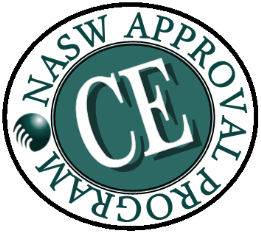 *All sections must be completedSECTION A: CE PROVIDER INFORMATIONName of organization:	
Name of person filling out application:		Job Title: 
Are you a NASW member? 	__ Yes      __No	Member #:
Phone number:					Email:
Mailing Address:SECTION B: PROGRAM INFORMATIONEvent Title:
Date:				Time:				City:Check here if this is on online program: ___	 Name and credentials of presenters (If the instructor does not hold a degree as a mental health trained professional, please describe how this person is qualified to teach this subject to mental health professionals)
# CEU’s requesting _______			# Cultural CEU’s requesting ________If requesting Cultural CEU’s, please provide a short justification cultural relevance to NM populations:
ATTACHMENTSAdvertisement materials; if final copy is not yet available, submit draft copy.Agenda/Program schedule outlining time breakdown including breaks.Copy of CEU certificate you will distribute.Post-test (for all distance-learning; 70% pass rate required for CEU to be issued). DO NOT SUBMIT RESUMES OR BIOS FOR PRESENTERS 
CERTIFICATION OF AGREEMENT
As a provider of a continuing education program with CE Approval from NASW-NM, I agree to:Submit a complete application with all attachments and applicable fees prior to training date.I understand that approval is not granted until payment is received.Present CE certificates to those who attend the program. Certificates must be approved by NASW-NM prior to the event.  Must clearly state on CE certificate the NASW-NM has approved the event for Social Work CEU’s.Retain attendance list for 3 years. Understand that NASW-NM is not responsible for CE advertisement, communicating with attendees, etc.Comply with the NASW Standards for Continuing Professional Education and affirm that my organization has:A means of responsibility for control over all aspects of programs to ensure that educational objectives and standards are met.A system for selection and supervision of qualified instructors.A BSW, MSW, DSW, or Ph.D. Social Worker involved in the planning and evaluation of the program.A system for evaluation of programs by participants.______________________________________________________________________________________                                    …..By checking this box, the person submitting the form agrees to the above.Printed Name:  ________________________________                               		
Signature:	   _________________________________     		Date: _______________     APPLICATION FEE:PAYMENT MUST BE RECEIVED WITH THE APPLICATION; UNPAID APPLICATIONS WILL NOT BE REVIEWED UNTIL PAYMENT IS RECEIVED.

#CEU’S REQUESTED   _____   x $10 Members   $20 Non-Members        =  $_____   
Late Fee (If application is mailed less than 4 weeks prior to event date)       	$40    ____
Purchase Order Fee (add this amount if paying with PO)		$35    ____     		TOTAL APPLICATION FEE DUE $__________